załącznik nr 2                                                                                                                                                                                                                               do ogłoszenia o przetargu                                                                                                                                                                                           nieograniczonym na sprzedaż samochodu osobowego str.(1-10)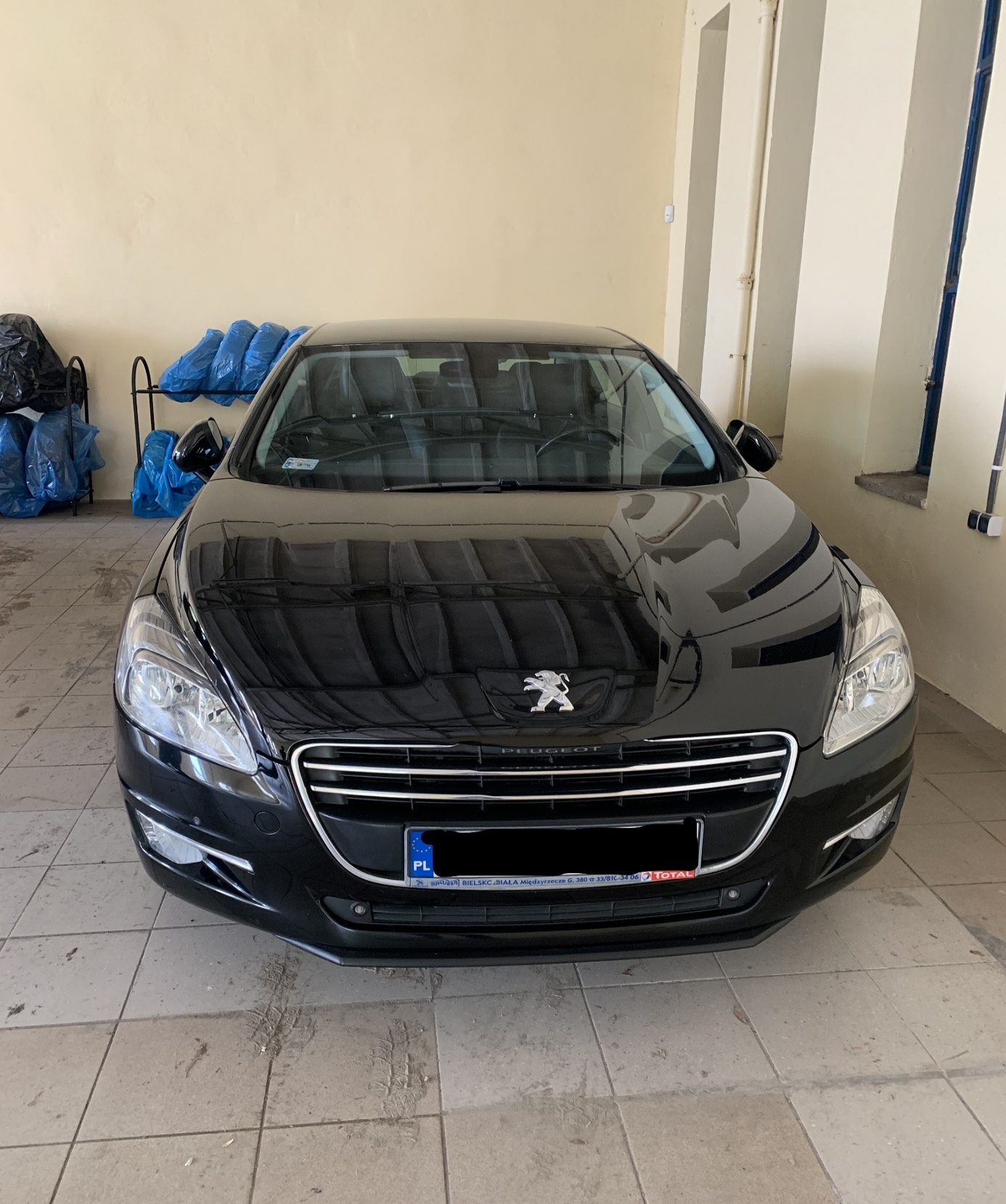 załącznik nr 2                                                                                                                                                                                                                               do ogłoszenia o przetargu                                                                                                                                                                                           nieograniczonym na sprzedaż samochodu osobowegostr. (2-10)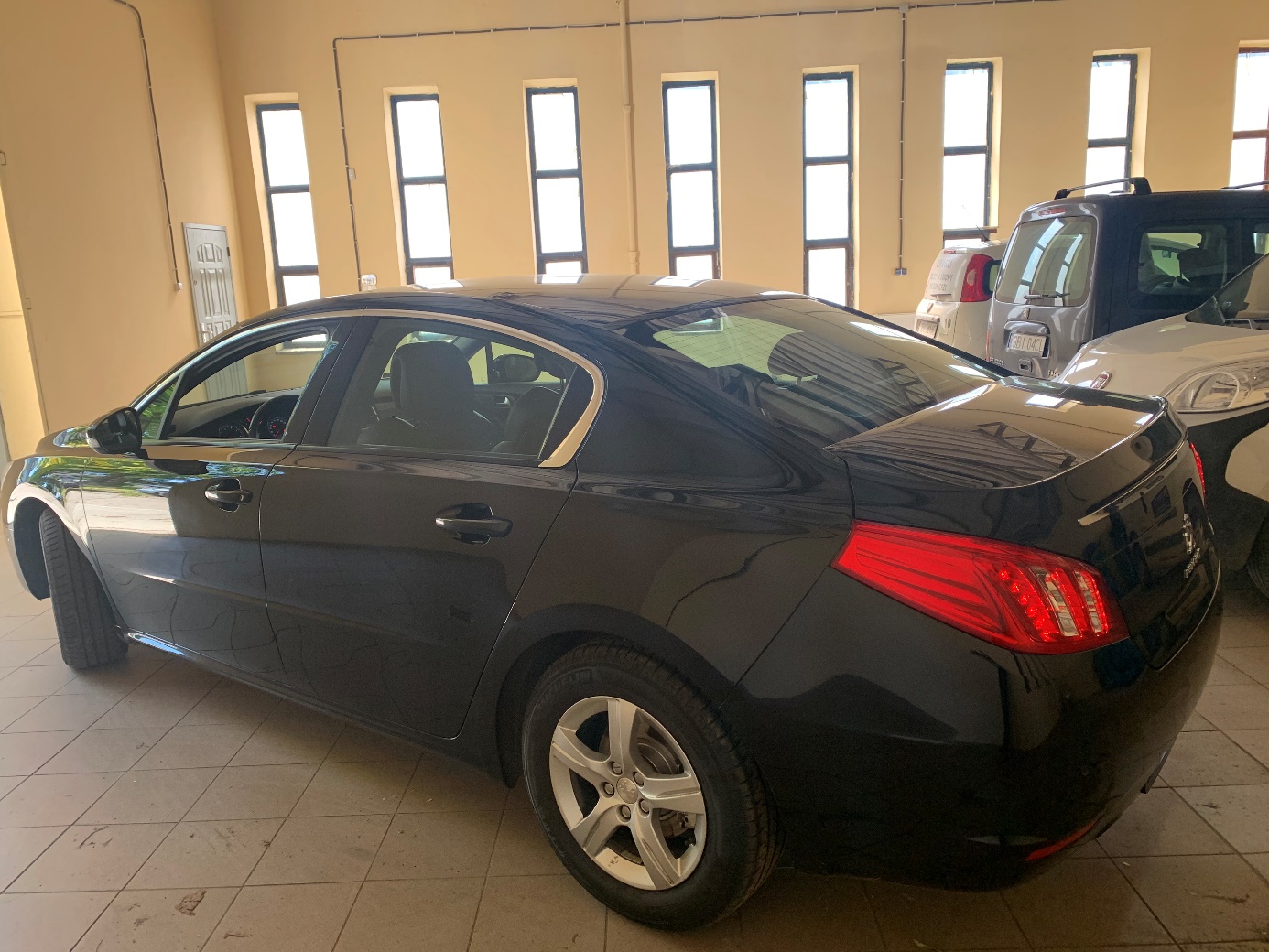 załącznik nr 2                                                                                                                                                                                                                               do ogłoszenia o przetargu                                                                                                                                                                                           nieograniczonym na sprzedaż samochodu osobowego str.(3-10)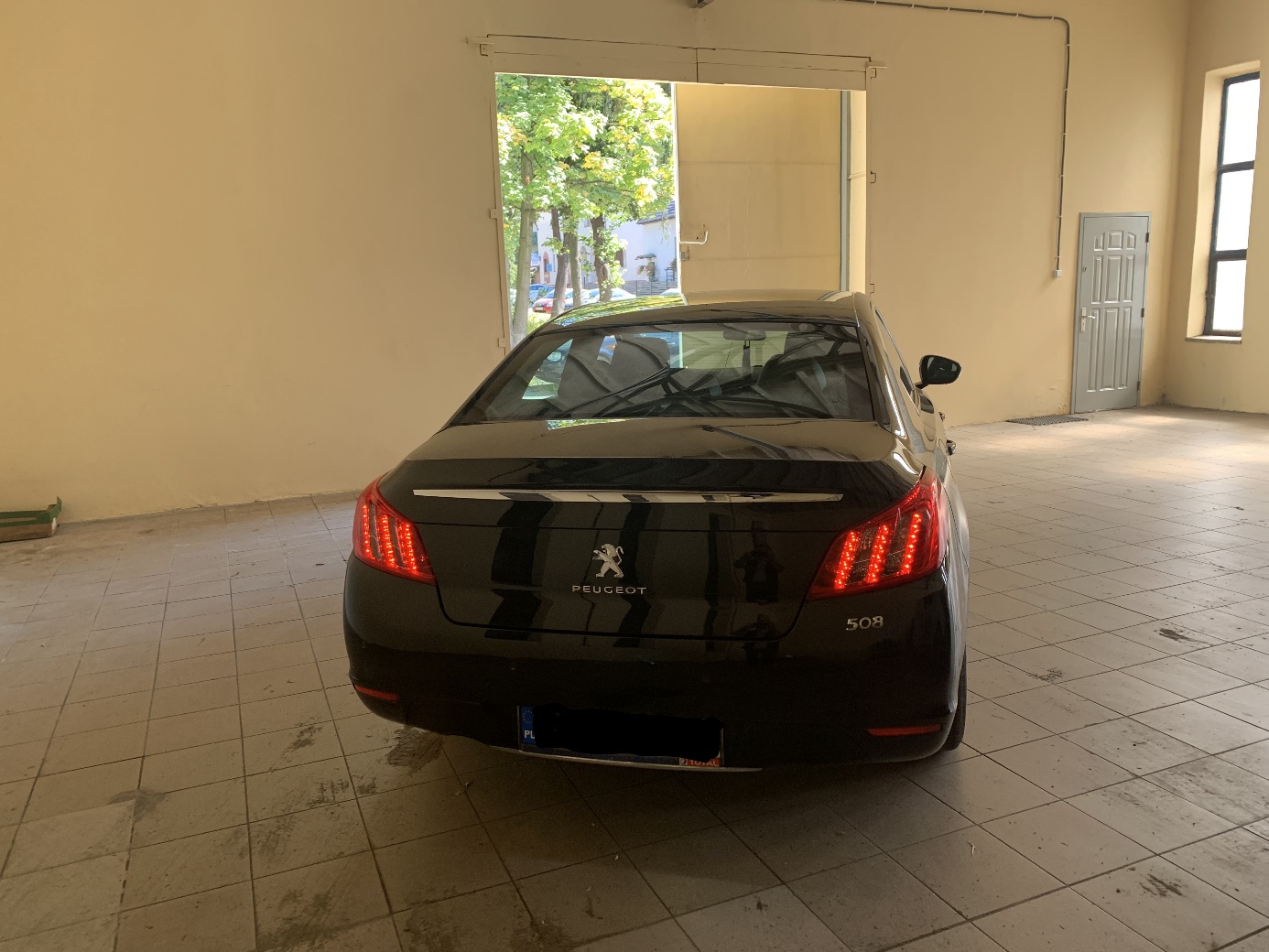 załącznik nr 2                                                                                                                                                                                                                               do ogłoszenia o przetargu                                                                                                                                                                                           nieograniczonym na sprzedaż samochodu osobowego  str.(4-10)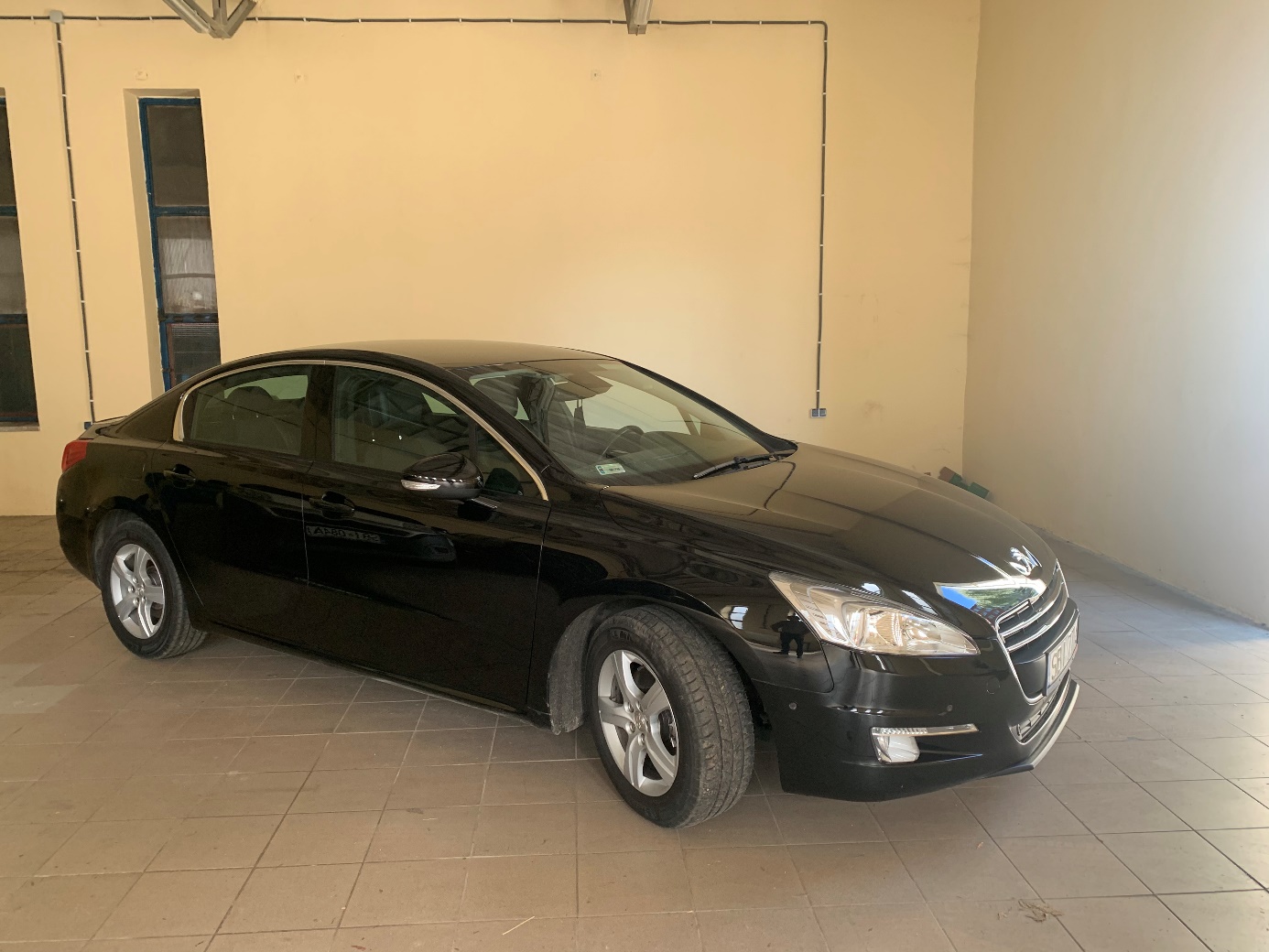 załącznik nr 2                                                                                                                                                                                                                               do ogłoszenia o przetargu                                                                                                                                                                                           nieograniczonym na sprzedaż samochodu osobowego str.(5-10)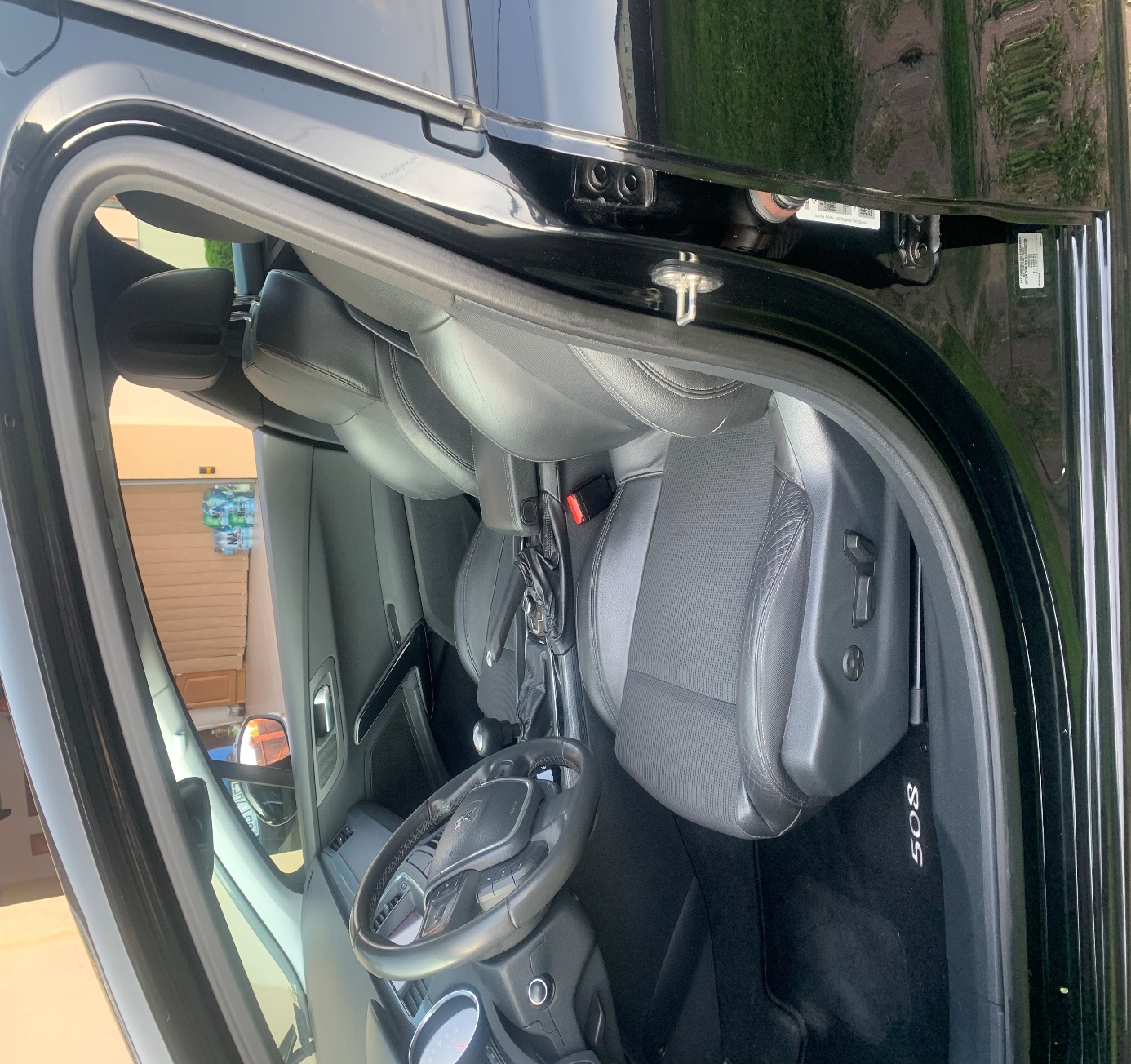 załącznik nr 2                                                                                                                                                                                                                               do ogłoszenia o przetargu                                                                                                                                                                                           nieograniczonym na sprzedaż samochodu osobowego str.(6-10)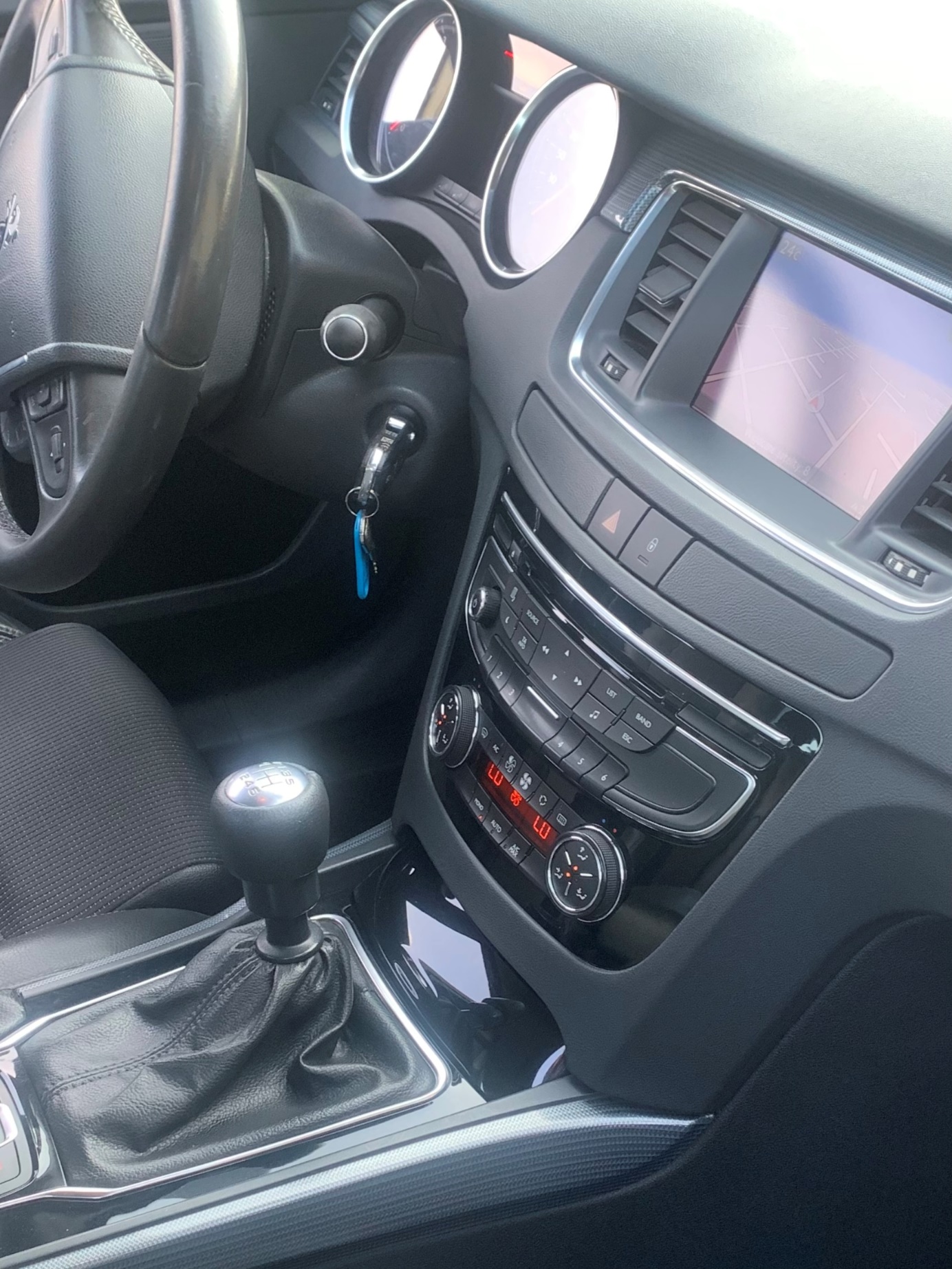 załącznik nr 2                                                                                                                                                                                                                               do ogłoszenia o przetargu                                                                                                                                                                                           nieograniczonym na sprzedaż samochodu osobowego str.(7-10)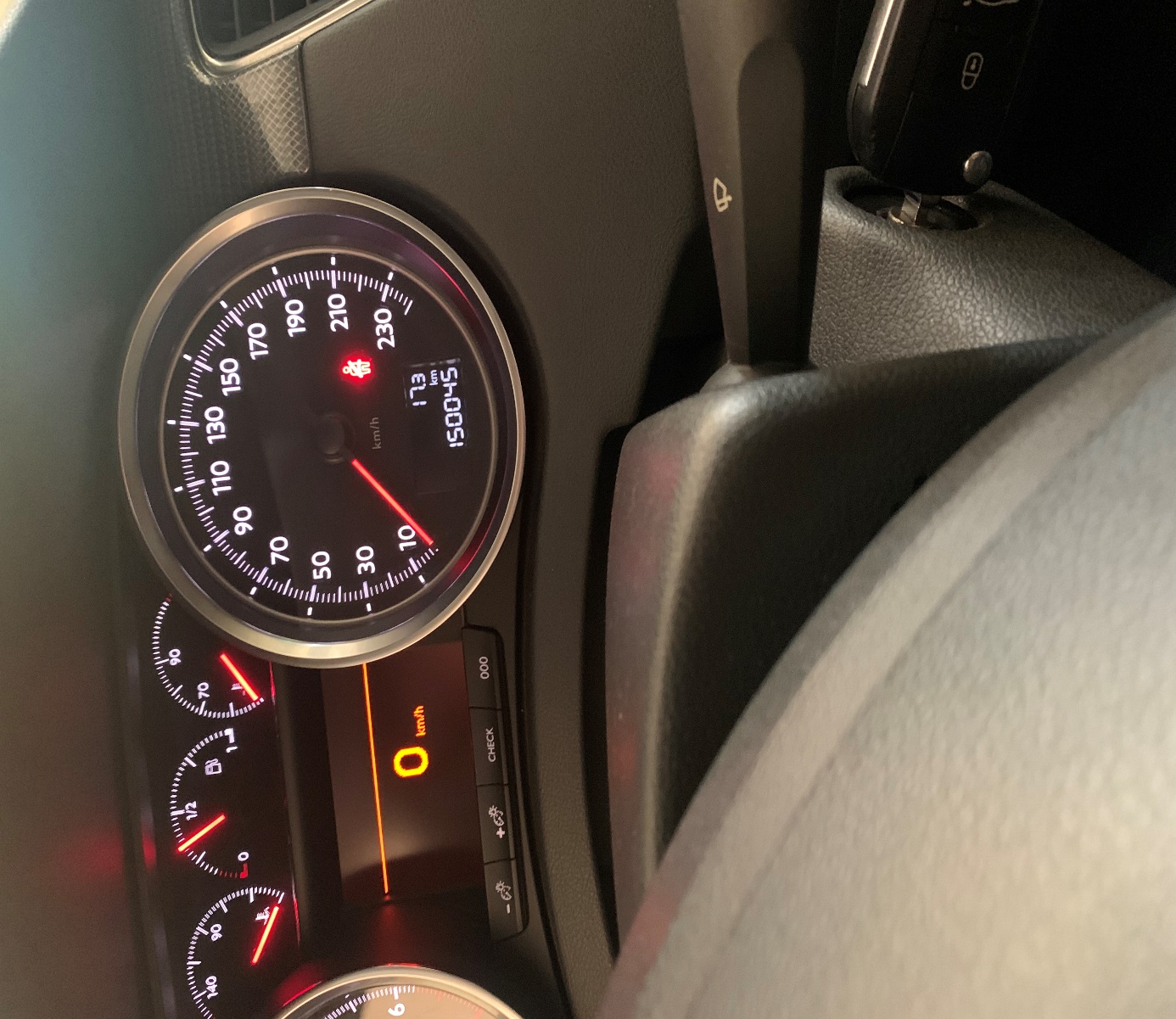 załącznik nr 2                                                                                                                                                                                                                               do ogłoszenia o przetargu                                                                                                                                                                                           nieograniczonym na sprzedaż samochodu osobowego str.(8-10)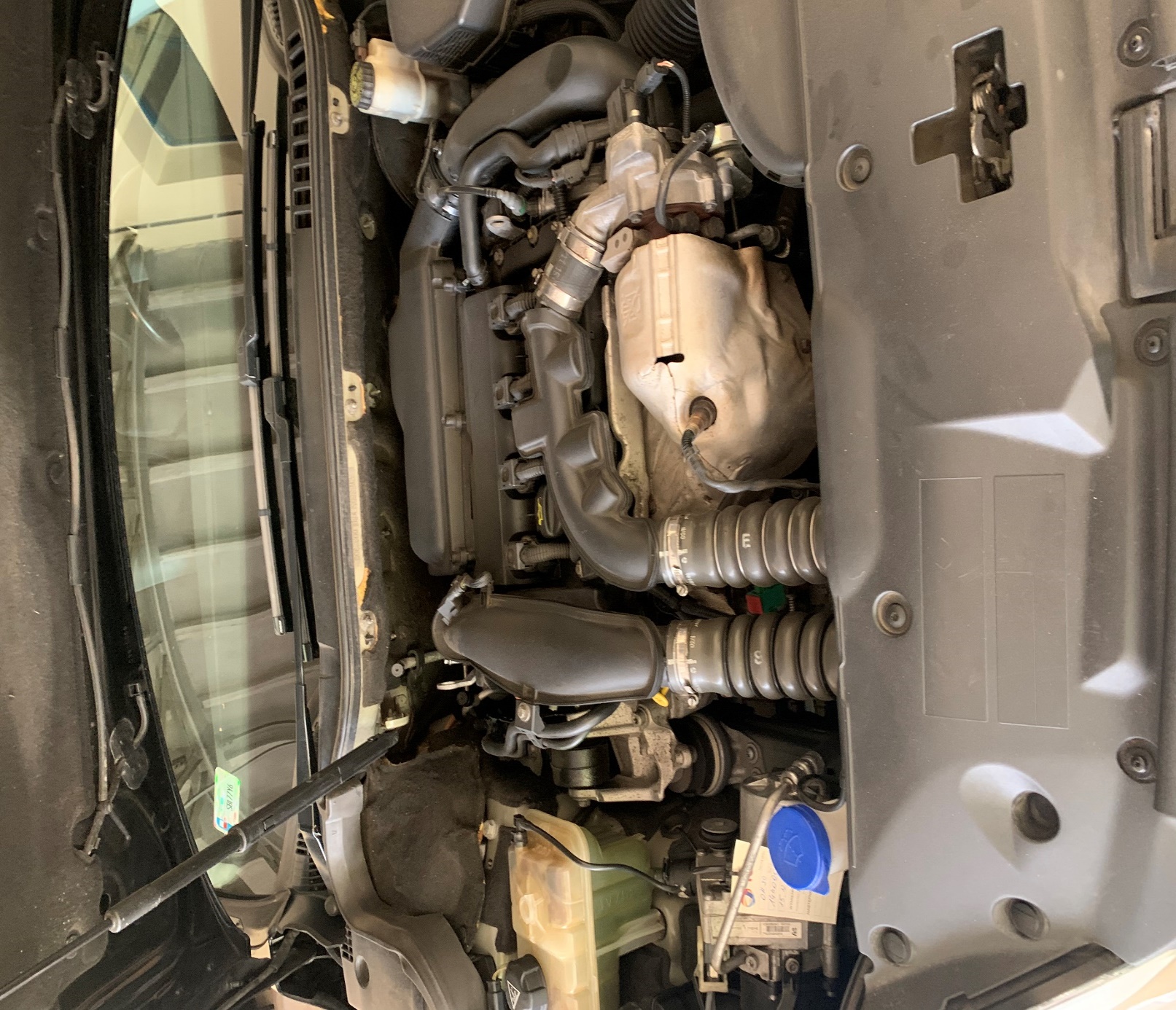 załącznik nr 2                                                                                                                                                                                                                              do ogłoszenia o przetargu                                                                                                                                                                                           nieograniczonym na sprzedaż samochodu osobowego str.(9-10)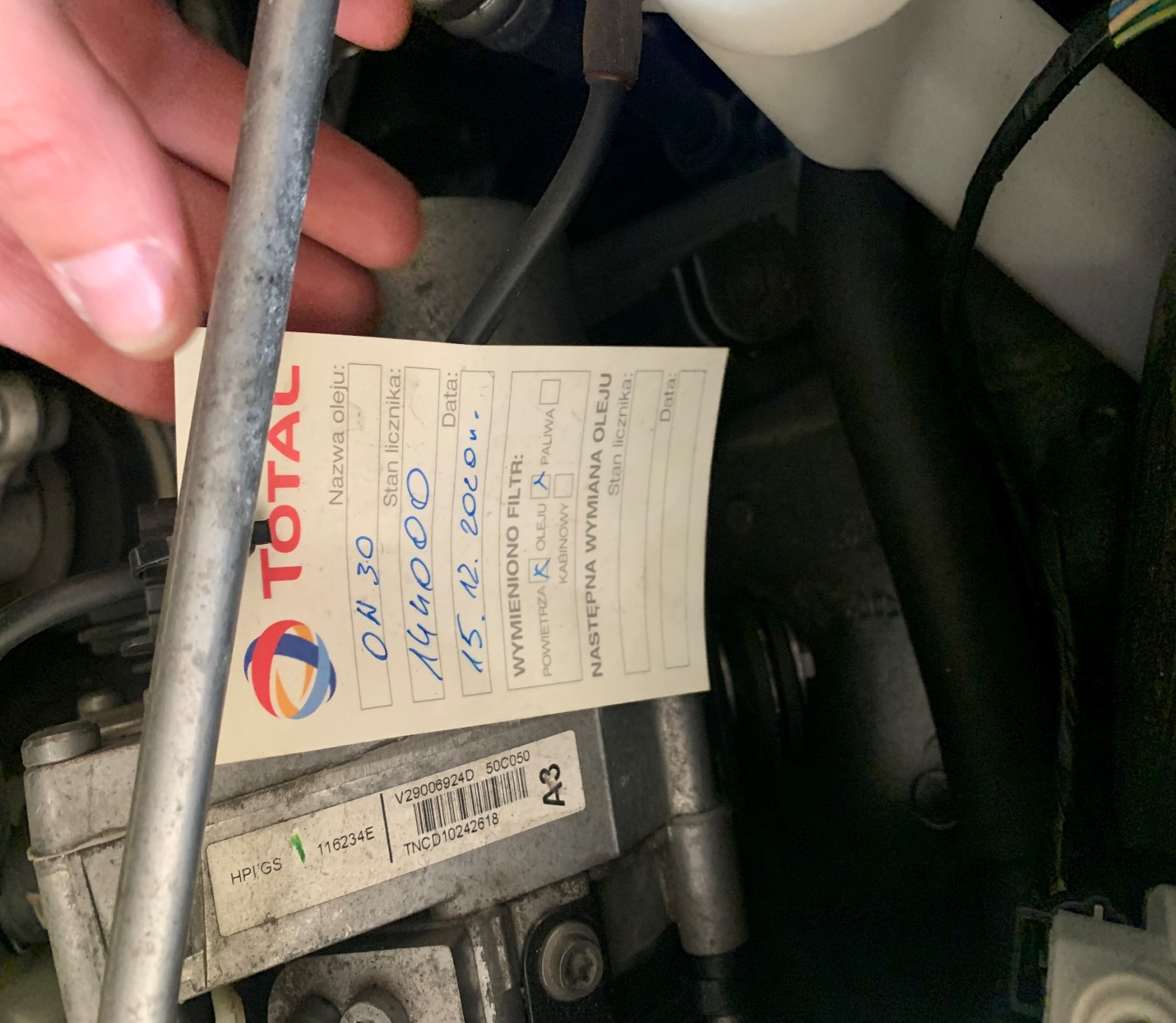 załącznik nr 2                                                                                                                                                                                                                               do ogłoszenia o przetargu                                                                                                                                                                                           nieograniczonym na sprzedaż samochodu osobowego str.(10-10)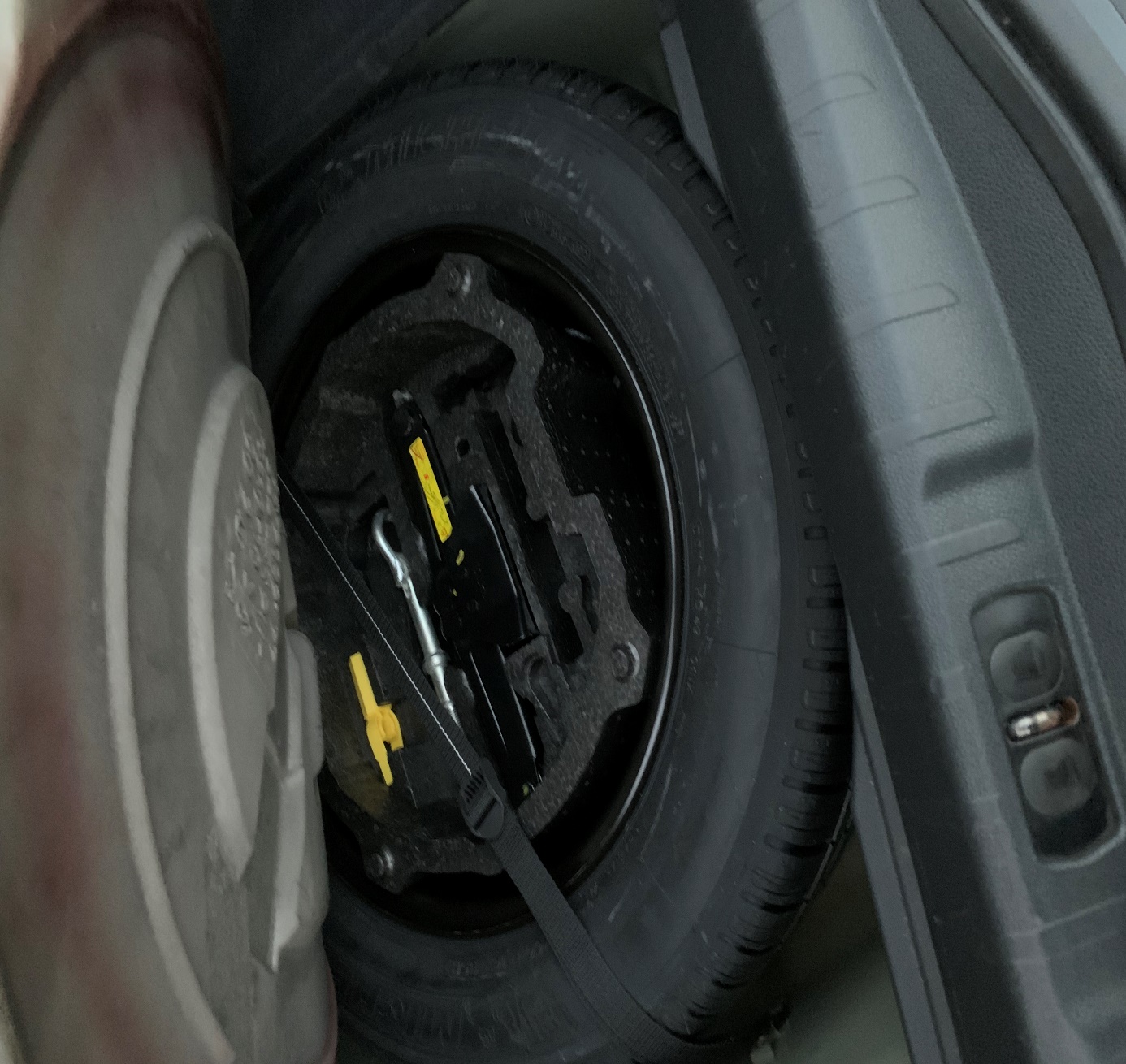 